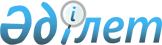 О предоставлении в 2021 году подъемного пособия и бюджетного кредита на приобретение или строительство жилья специалистам в области здравоохранения, образования, социального обеспечения, культуры, спорта и агропромышленного комплекса, государственным служащим аппаратов акимов поселка и сельских округов прибывшим для работы и проживания в сельские населенные пункты Сарыагашского района
					
			С истёкшим сроком
			
			
		
					Решение Сарыагашского районного маслихата Туркестанской области от 6 мая 2021 года № 5-35-VII. Зарегистрировано в Министерстве юстиции Республики Казахстан 15 июня 2021 года № 23031. Прекращено действие в связи с истечением срока
      В соответствии с подпунктом 8 статьи 18 Закона Республики Казахстан "О государственном регулировании развития агропромышленного комплекса и сельских территорий" Сарыагашский районный маслихат РЕШИЛ:
      1. Предоставить в 2021 году специалистам в области здравоохранения, образования, социального обеспечения, культуры, спорта и агропромышленного комплекса, государственным служащим аппаратов акимов поселка и сельских округов, прибывшим для работы и проживания в сельские населенные пункты Сарыагашского района подъемное пособие и социальную поддержку для приобретения или строительства жилья. 
      2. Государственному учреждению "Аппарат Сарыагашского районного маслихата" в установленном законодательством Республики Казахстан порядке обеспечить:
      1) государственную регистрацию настоящего решения в Республиканском государственном учреждении "Министерство юстиции Республики Казахстан"; 
      2) размещение настоящего решения на интернет-ресурсе Сарыагашского районного маслихата после его официального опубликования. 
      3. Настоящее решение вводится в действие по истечении десяти календарных дней после дня его первого официального опубликования.
					© 2012. РГП на ПХВ «Институт законодательства и правовой информации Республики Казахстан» Министерства юстиции Республики Казахстан
				
      Председатель сессии районного маслихата

М. Мамбетов

      Секретарь районного маслихата

С. Таскулов
